La Ville de LE PORTRECRUTE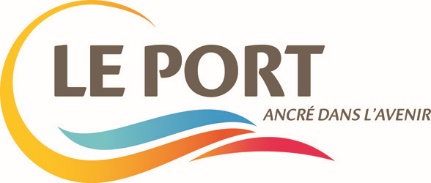 Par voie statutaire (mutation, détachement, inscription sur liste d’aptitude)Ou par voie contractuelleUN(E) RESPONSABLE DU SERVICE URBANISME REGLEMENTAIRE ET PLANIFICATIONCadre d'emploi des Attachés et des Ingénieurs territoriaux - Catégorie AAu sein de la Direction de l’Aménagement du Territoire, le responsable de service urbanisme réglementaire et planification aura la charge d’animer, de coordonner et d’accompagner l’équipe en charge des missions relatives à l’urbanisme réglementaire et de conduire les procédures relatives à la planification au niveau du plan local d’urbanisme.Missions : Missions Urbanisme RèglementaireInstruction des autorisations d’urbanisme (PC, PA, DP, CU …) Analyser les avis des services extérieurs et assurer le lien avec les pétitionnairesRédiger les actes de procédures et décisions administrativesPrévenir les risques contentieux Accueillir le public, l’informer et le conseillerMissions Planification Piloter les démarches de planification en lien avec l’urbanisme,Mettre en œuvre plus spécifiquement les procédures liées à la révision et aux modifications du PLULire et analyser les différents types de plans et documents d’urbanismeEn général Management du service Veiller à la cohérence des projets avec la politique générale de la CollectivitéIntérim de la Direction Aménagement du TerritoireToutes autres tâches nécessaires au fonctionnement du serviceProfil : Bonne connaissance des acteurs du champ de l’urbanisme et de la planificationMaitrise du code de l’urbanisme et connaissance des codes de construction et d’environnement Connaissance des principes du développement durable et de la qualité architecturale des projetsConnaissance de la fiscalité de l’urbanismeConnaissance des outils du Contentieux Pénal de l’UrbanismeEsprit d’équipeAutonomie, organisation et rigueurPolyvalenceSens de l’écoute, ténacitéCapacité d’adaptationQualités relationnellesPoste à pourvoir rapidementAdresser lettre de motivation manuscrite + CV Au plus tard le 06 septembre 2022                                                       àMonsieur le Maire de LE PORTBP 6200497821 LE PORT CEDEX